Home Learning Maths Year 1:Today we are going to be learning about subtracting crossing ten. Please watch this video: https://vimeo.com/497919464Activity: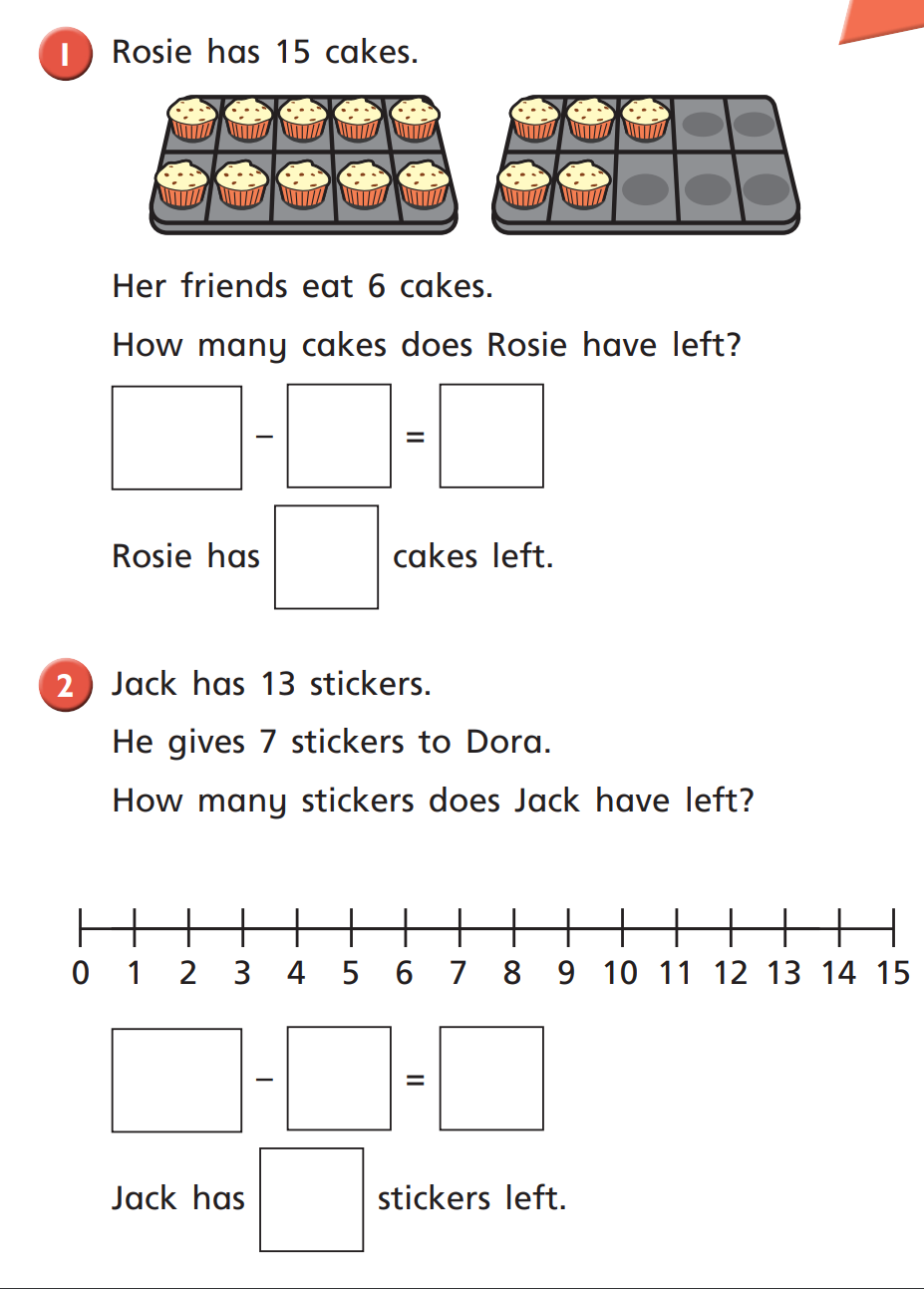 Please have a go at these subtraction questions using the number line to help you:3.  12 – 6 = 4. 15 – 8 = 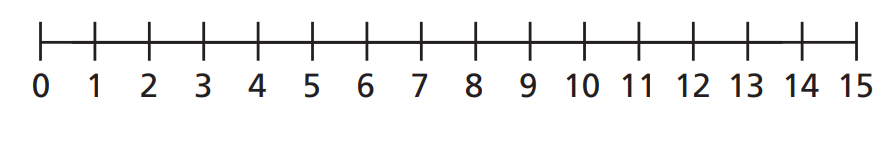 5.  14 – 9 = Challenge: Have a look at the speech bubbles below. Who is correct and why? 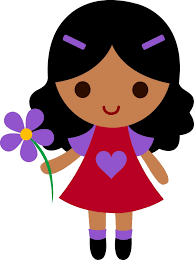 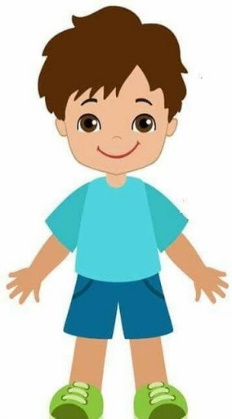 Year 2: Today we are going to be learning how to use arrays. Please watch this video: https://vimeo.com/490417143Remember: 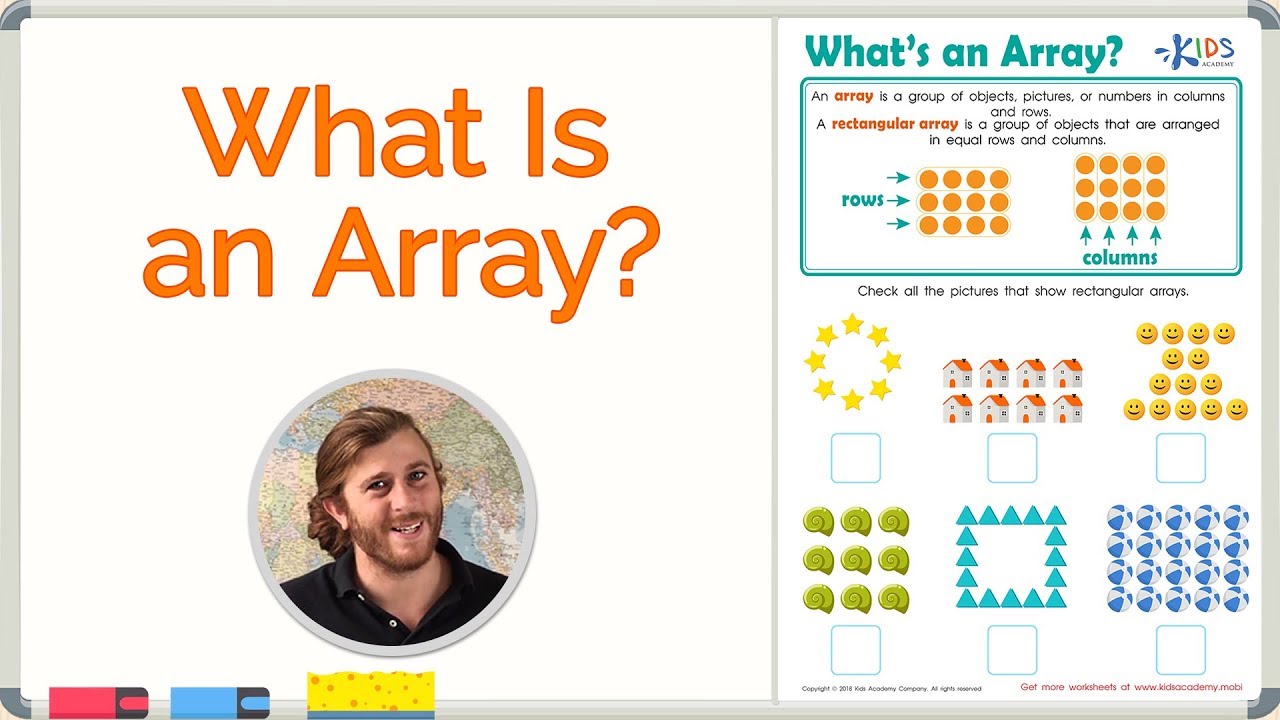 Activity: - Please use objects at home to help you answer these questions. 1. 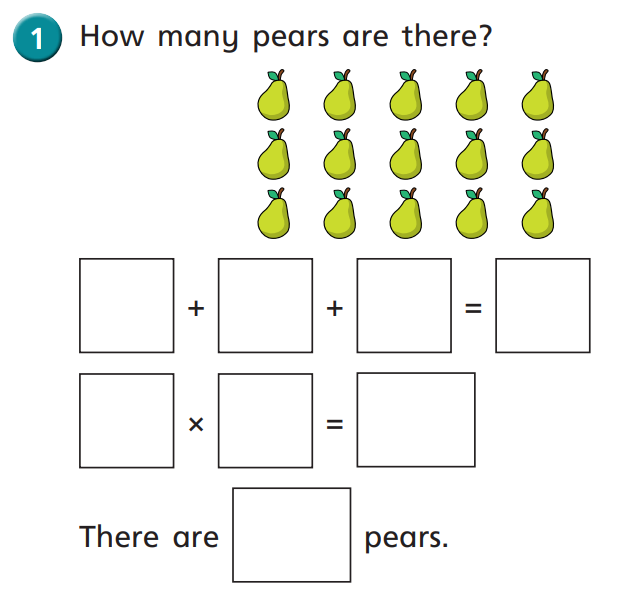 2. 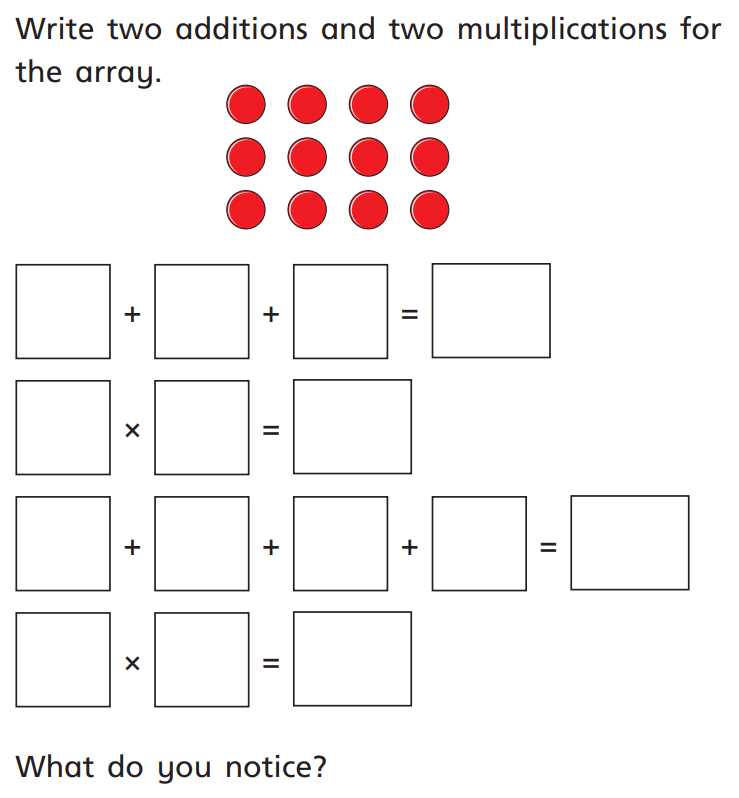 a)b)3. 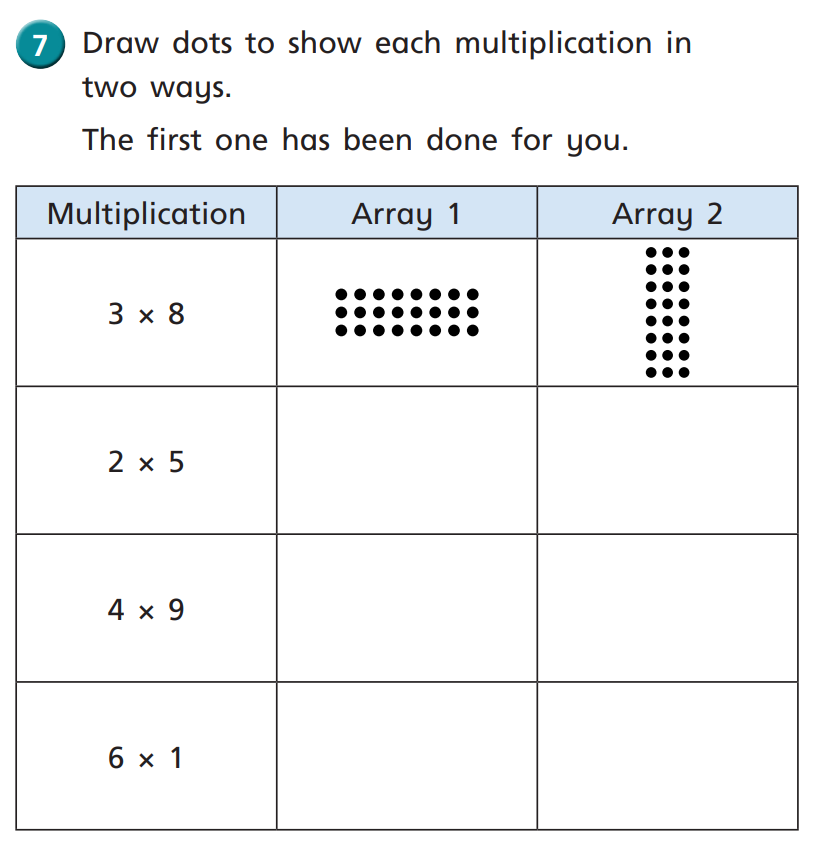 Challenge: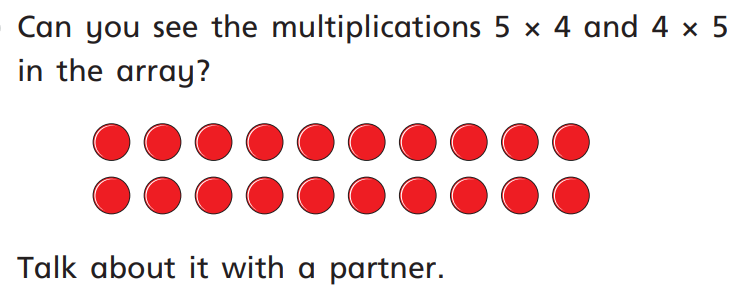 